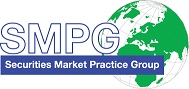 SMPG - Corporate ActionsTelephone conference Minutes 17 December, 2019Draft Version v0.1 – January 13, 2020Table of Contents1.	Approval of November Meeting Minutes	42.	CA405 New flag for Securities Being Blocked	43.	CA418 SR2019 GMP1-3 updates – TNDP input	44.	CA419 Definition of Instructed and Uninstructed Balances	45.	CA422 SRD2 ISO Messages and MP TF Progress Update	46.	CA425 Usage of Index Factor for INT and Redemptions	57.	CA437 Auto-FX - Update of GMP1 Section 8.6	58.	CA439 ISIN in Second Event after RHDI	59.	CA444 Usage of QINS as Requested Quantity	510.	CA448 Have repeatable WEBB URL addresses in MT564 and add URL Associated to all Narratives (SR2020 - CR1529 from HK)	611.	CA450 Usage of TBSP and UNSP for DTCH events (SR2020 - CR1533)	612.	CA453 Key Data for TEND with Early Tender Premium	613.	CA454 SR2020 MP Updates	614.	CA455 PLAC Event and New Place of Inc (NPLI)	615.	CA456 Change in Legal Form	716.	AOB	7Attendees ListApproval of November Meeting MinutesMeeting minutes of November are approved without any comments.CA405	New flag for Securities Being Blocked DE Input: RU (Elena): Supportive of a new flag, but the NMPG would like to keep the blocking period.LU (Catarina) voiced a concern that ECMS will not like that we cannot provide any information regarding the blocking indicator until spring.UK (Matthew) will resend the UK feedback to Jacques.Action: NMPG's to provide input (use cases) on the events requiring securities blocking in their market before or at the Johannesburg meeting.CA418	SR2019 GMP1-3 updates – TNDP inputAs neither US nor AU were present at the call, actions 1 and 2 are postponed.RU does not have TNDP events.ActionsISITC/Steve/Paul to justify why GRSS and NETT are present.AU/Narelle to revert on the current support of key elements for TNDP events.CA419	Definition of Instructed and Uninstructed BalancesNMPGs feedback: DE, ES, FI, FR, CH, JP, LU, XS, SE, UK, ZA NMPGs approve the proposed definitions.Action: Remaining NMPG’s to review and revert with feedback before next call.CA422	SRD2 ISO Messages and MP TF Progress Update Jean-Paul was not present on the call therefore we have not received feedback on the action item (a workaround for an ISO 15022 solution for GM).Christine questioned the scope of such a workaround and whether the SMPG can determine this. The question should be asked to the General Meeting TF and what the scope of the workaround shoud be since fitting all SRDII GM requirements in the ISO 15022 existing CA messages does not seem feasible. Jacques had a call recently with Ana Kulic (ECSDA general secretary). ECSDA is asking the industry participants trough the SRD II SteerCo to express its views on whether a delay in compliance with the SRD II is felt as needed by the industry. The results of the consultation should be known by January.Christine will ask Edwin for a steering group call before end of year to discuss about that.Action: Jean-Paul to look at that and see whether there is an appetite to work on a GM SRDII workaround solution in ISO 15022.Christine to ask Edwin for a steering group call before end of year to discuss the delay for SRDII compliance.CA425	Usage of Index Factor for INT and Redemptions NMPGs feedback: FR, XS, DE, ES, FI, JP, SE, UK, ZA agree with the MP.RU approves but does not have these types of event.On the October call, Alexander asked if we should not move the index factor to CADETL, since it is not directly used in the payment calculation.LU and XS agrees on Alexander proposal.Action: Remaining NMPG’s to review and revert on MP and revert also on Alex’s question (Should we not move the index factor to CADETL, since it is not directly used in the payment calculation?).CA437	Auto-FX - Update of GMP1 Section 8.6Postponed as Véronique (BE) is not at the call.Action: Véronique to provide inputfor next call.CA439	ISIN in Second Event after RHDINMPGs feedback: DE, ES, FR, FI, JP, SE, UK, XS, ZA agree.RU approves but has no rights and therefore no RHDI events.Action: Remaining NMPG’s to review and revertCA444	Usage of QINS as Requested QuantityFeedback received:RU: No issue with QINS as Requested Quantity.ES: Same feedback as SE NMPG (do not believe there is a business case for this).Action: Remaining NMPGs are requested to provide input from similar event in their markets when meaning of QINS might not be clear.CA448	Have repeatable WEBB URL addresses in MT564 and add URL Associated to all Narratives (SR2020 - CR1529 from HK)DE, FR, ES:  There are situations where this may be good, but not enough to justify the investment. Today, the same field is used for several URL if needed.SE, XS, FI, LU, JP, UK: do not see any business cases for repeatable URL fields.Action: Remaining NMPG’s to review and revert on whether it believes there is a business case for repeatable URLs in CA messages.CA450	Usage of TBSP and UNSP for DTCH events (SR2020 - CR1533)No input received from ISITC NMPG.Action: ISITC is requested to provide the SMPG CA-WG with the US market practice for DTCH events, in case it has already solved the problem.CA453	Key Data for TEND with Early Tender PremiumNo input received from the US.Action: Paul will ask Steve to find out about what DTCC is sending for this type of event.CA454 SR2020 MP UpdatesThe goal is to have draft SR2020 versions published no later than early February.Actions:EIG+: All NMPGs to review their country column in the EIG+ (and other tabs in GMP2) and send the changes, or confirmation that there are no changes, to Jacques as soon as possible.Event Templates: Everyone to review the event templates for which they are responsible (see the Open Items File in the tab “CA Event Templates List”) and send the changes, or confirmation that there are no changes, to Jacques as soon as possible.CA455 PLAC Event and New Place of Inc (NPLI)Question on the PLAC event was addressed to Jacques recently as follows:How are Old/New Place of Incorporation to be presented under PLAC event? For instance, "CH, Zug" to "BM, Hamilton"? Should the New value be shown within CAEDTL and the Old under ADDINFO or is permissible to capture both within Sequence D as recommended by Euroclear in the following link: https://my.euroclear.com/drm/DRM_HTML_Mega/SWIFT/Settlement/PAGES/36716AE750470037.HTM :94E::NPLI//CH, Zug:94E::NPLI//BM, HamiltonPer the Data Field Dictionary, NPLI denotes: "New company's place of incorporation." so does the Euroclear illustration appears to be incorrect?Answer:The old place of incorporation cannot be provided in the message, at least not in a formatted form, as the message only allows for the new place of incorporation as set in the NPLI standards definition.Basically, if someone wants to receive this type of information even if there is no change of ISIN, this is a static data update (meaning subject to SLA, and not part of global MP) and the old place in their static data system.Therefore, the Euroclear recommendation is not in line with the messaging standards.CA456 Change in Legal FormQuestion on the change on legal form was addressed to Jacques recently as follows:How should “Change in Legal Form” (e.g. Public Limited to Private Limited) be reported? Per SMPG CA GMP - Part 1 (SR 2018) Section 9.18, the correct event, at present, is OTHR (within the given Decision Tree)? Presumably ADTX should be provided for Old/New parameters. However, per 9.8: "SMPG recommends that the Other [OTHR] event type is not used." Could the recognized sub-types be expanded for CHAN (or TERM)?Answer:There is no CHAN indicator for this and therefore CHAN cannot be used. This is a static data update (meaning subject to SLA, and not part of global MP). Either announce this as INFO or as OTHR, depending on the SLA.AOBNone.Next Conference Call:   January 21, 2020 from 2:00 to 3:30 PM CET------------------------ End of the Meeting Minutes ---------------NMPGFirst NameLast NameInstitution = PresentATMr. GunterBauerUnicreditExcusedAUMs. NarelleRutterASXBEMs.VéroniquePeetersBNY MellonExcusedCHMr.MikeBlumerCredit SuisseDEMrSchaeferDanielHSBCDEMrMelchiorHendrikState Street Bank InternationalDKMs Ravn Charlotte VP Securities A/S ExcusedDKMr.HattensRandi MarieVP Securities A/SExcusedESMs.CintaCristobalBBVAExcusedESMrsDiegoGarciaDBFIMs Rask SariNordea Bank Plc FRMrJean-PierreKlakStatestreetGRMs.AngelaKatopodiEurobankExcusedHKMr.JamesMullensNomuraExcusedITMs Deantoni Paola SGSS spaExcusedJPMr HidekiItoMizuho BankJPMr.ArataKazunoriMizuho BankLUMs.CatarinaMarquesClearstreamMDPUGMr.PeterHindsMDPUG / Interactive DataMDPUGMs.LauraFullerTelekursNLMr van der Velpen Ben ING Bank N.V.ExcusedNOMr.AlexanderWathneNordeaExcusedPLMr.MichalKrystkiewiczCSD of Poland (KDPW S.A.)ExcusedRUMsElenaSolovyevaROSSWIFTSEMs.ChristineStrandbergSEB SGMr.Jyi-ChenChuehSCExcusedSLMr.RokSketaKDDUK & IEMs.MariangelaFumagalliBNP ParibasUK & IEMr.MatthewMiddletonLSEUS ISITCMr.SteveSloanDTCCExcusedUS ISITCMr.PaulFullamFiservXSMr. LambotteJean-PaulEuroclear ZAMr.SanjeevJayramFirst National BankSWIFTMr.JacquesLittréSWIFTSWIFTMs.MiekoMoriokaSWIFT APACExcused